2021年度衡山县商务和粮食局部门决算目录第一部分部门概况一、部门职责二、机构设置第二部分2021年度部门决算表一、收入支出决算总表二、收入决算表三、支出决算表四、财政拨款收入支出决算总表五、一般公共预算财政拨款支出决算表六、一般公共预算财政拨款基本支出决算表七、一般公共预算财政拨款“三公”经费支出决算表八、政府性基金预算财政拨款收入支出决算表九、国有资本经营预算财政拨款支出决算表第三部分2021年度部门决算情况说明一、收入支出决算总体情况说明二、收入决算情况说明三、支出决算情况说明四、财政拨款收入支出决算总体情况说明五、一般公共预算财政拨款支出决算情况说明六、一般公共预算财政拨款基本支出决算情况说明七、一般公共预算财政拨款三公经费支出决算情况说明八、政府性基金预算收入支出决算情况九、国有资本经营预算财政拨款支出情况说明十、机关运行经费支出说明十一、一般性支出情况说明十二、政府采购支出说明十三、国有资产占用情况说明十四、2021年度预算绩效情况的说明第四部分名词解释第五部分附件第一部分衡山县商务和粮食局部门概况一、部门职责衡山县商务和粮食局的主要职责是：（一）贯彻落实国家、省、市、县有关内外贸易、粮食流通、粮食宏观调控、承接产业转移、区域经济合作、国际经济合作、物资储备、对外援助和招商引资的发展战略、方针、政策，并拟订全县相应的中长期发展规划以及规定、办法和措施；研究提出全县粮食宏观调控、粮食流通、物资储备的中长期规划和经济全球化、区域经济合作、现代流通方式的发展趋势和流通体制改革的建议。（二）负责推进流通产业结构调整，指导流通企业改革，促进商贸服务业、社区商业和粮食产业发展，研究提出促进商贸中小企业发展的政策建议，推动流通标准化和连锁经营、商业特许经营、物流配送、电子商务等现代流通方式的发展。负责全县商贸服务业(含餐饮业、住宿业、美容美发、家政服务等)的行业管理；按有关规定对拍卖、典当、租赁、旧货流通等特殊流通行业进行监督管理；按有关规定对成品油流通进行监督管理；承担汽车（含二手车、报废车）流通行业监督管理工作；负责全县再生资源回收管理工作;负责研究拟订本县药品流通行业发展的规划、政策，推进药品流通行业结构调整，指导药品流通企业改革，推动现代药品流通方式的发展。负责拟订流通体制改革方案，指导流通行业管理工作。会同有关部门拟订全县粮食市场体系建设与发展规划并组织实施，编制粮食流通、仓储、加工设施建设规划，管理有关粮食流通设施投资项目。（三）负责拟订全县流通领域市场体系、流通秩序规划；负责组织整顿和规范市场经济秩序，协调开展专项整治行动，督促查处重大案件；负责市场运行和商品供求状况监测分析，组织实施重要消费品储备管理和市场调控及重要生产资料的流通管理；负责商业发展基金的管理；负责市场预测、预警和信息发布，提出市场运作及调控的政策建议，组织协调处理市场运行的有关重大问题；负责商品流通的行业指导和管理工作;研究提出全县粮食宏观调控、总量平衡以及粮食流通的中长期规划和收储、动用县级储备粮的建议;拟订粮食流通体制改革和发展方案并组织实施，负责国有粮食控股企业管理，研究提出现代粮食流通产业发展战略的建议。（四）负责粮食流通的行业管理，拟订行业发展规划、政策，负责国家、省粮食质量标准的贯彻落实，提出粮食收购市场准入标准建议，负责实施粮食收购行政许可的有关行政管理，指导粮食流通的科技进步、技术改造和新技术推广。负责国家、省、市粮食流通、物资储备和粮食质量有关标准、技术规范的贯彻落实，督促、检查粮食补贴资金的拨付、使用及管理。（五）承担县级储备粮（油）行政管理责任，会同有关部门研究提出县级储备粮（油）的规模、总体布局、购销计划以及提出动用县级储备粮（油）的建议，会同有关部门审批县级储备粮（油）轮换计划并监督实施，监督检查县级储备粮（油）的数量、质量和储存安全，制定县级储备粮（油）管理的技术规范并监督执行。（六）负责市场运行调节、规范市场秩序工作。监测、分析市场运行和商品供求状况,调查分析商品价格信息，负责市场预测、预警和信息发布；拟订规范市场秩序的政策措施；牵头协调整顿和规范全县商务领域市场经济秩序的相关工作，组织开展专项整治。推动商务领域信用建设，指导商业信用销售，建立市场诚信公共服务平台。负责单用途商业预付卡监督管理工作；规范商贸企业交易行为，会同有关部门规范零售商、供应商公平交易行为；负责直销管理及内资直销企业的选址、确认和上报。（七）根据国、省、市储备总体发展规划，统一负责储备基础设施建设和管理。拟订全县储备基础设施、粮食流通设施建设规划并组织实施，管理有关储备基础设施和粮食流通设施投资项目。（八）研究提出全县战略物资储备规划、全县储备品种目录的建议。根据全县储备总体发展规划和品种目录，组织实施全县战略和应急储备物资的收储、轮换和日常管理，落实有关动用计划和指令；负责对管理的政府储备、企业储备及储备政策落实情况进行监督检查。（九）承担粮食监测预警和应急责任，负责全县粮食流通宏观调控的具体工作，指导协调粮食最低收购价等政策性粮食购销和粮食产销合作，保障军队粮食供应。负责重要商品储备、生活必需品的应急供应。（十）负责拟订全县市场体系建设整体规划，包括商业网点、物流设施建设发展规划并组织实施；负责重要商品市场、大型商业设施、物流设施建设项目的论证、评审和报批工作；负责管理商业网点建设资金；指导大宗产品批发市场规划和城市商业网点规划、商业体系建设工作，推进农村市场体系建设，组织实施农村现代流通网络工程。负责实施粮食流通、粮食库存监督检查制度，负责对粮食收购、储存环节的粮食质量安全和原粮卫生进行监督管理。（十一）负责指导和管理全县招商引资工作，拟订全县招商引资政策，统一对外发布全县重点招商项目；做好客商接待、商务洽谈、签约；组织招商引资中介人的认定和奖励实施；负责为外商投资提供政策法规和业务咨询服务；负责组织、协调处理外商投资企业投诉。指导县级以上经济技术开发区有关工作。（十二）负责组织内外贸易促销活动和招商引资、对外经济技术合作活动；负责组织、指导、协调以衡山县名义在境内外举办的各种内外贸易交易会、展览会、展销会和招商引资等商务活动；负责管理以县政府名义聘请的招商顾问的联络、协调工作。做好承接产业转移示范区建设投资促进有关工作。（十三）负责全县对外经济技术合作工作，拟订并执行全县对外经济技术合作的政策措施和管理办法；负责指导和监督全县对外承包工程、劳务合作、设计咨询等业务；负责全县国际经济援助和受援项目的归口管理工作。（十四）负责执行国家制定的进出口商品管理办法、进出口商品目录和进出口商品配额招标政策；指导、协调全县各类进出口企业的进出口业务和加工贸易业务，研究、推广国际贸易新方式。（十五）负责协调管理内外贸易科技发展和技术进出口，协调全县高新技术产品出口及出口市场的开拓和技术出口的管理工作。负责管理全县内外贸易、利用外资、国际经济合作的各项业务资金、专项资金、专项经费。（十六）负责全县商务和粮食系统涉及世贸组织相关事务的确定、指导和服务工作；组织协调本县反倾销、反补贴、保障措施及其他与进出口公平贸易相关工作；组织全县产业损害调查；组织协调国外对我县出口商品的反倾销、反补贴、保障措施的应诉及相关工作。（十七）负责全县商务和粮食系统统计和信息发布工作；负责指导全县流通领域信息网络和电子商务建设。负责全县社会粮食流通的统计工作，指导全县商务和粮食系统财务工作，承担全县商务和粮食系统财务建设项目和内部审计工作，按相关权限做好全县商务和粮食系统国有资产的具体管理。（十八）负责全县粮食流通、加工行业安全生产工作的监督管理，承担所属物资储备承储单位安全生产的监督责任。负责本行业、领域的应急管理工作，对本行业、领域（包括商业贸易等）的安全生产工作实施监督管理。（十九）完成县委、县人民政府交办的其他任务。二、机构设置及决算单位构成（一）内设机构设置商务和粮食局是一级全额预算拨款的行政管理单位，有二级单位3个（衡山县市场服务中心、衡山县投资促进事务中心、衡山县粮食和物资储备中心），机关内设机构11个（办公室、人事股、计划财务股、市场运行秩序股、市场体系建设股、外贸管理股、招商引资股、粮食调控储备与产业发展股、安全生产与监督检查股、物资与能源储备股、行政审批服务股）。（二）决算单位构成衡山县商务和粮食局2021年部门决算汇总公开单位构成包括：衡山县商务和粮食局本级。 第二部分部门决算表收入支出决算总表部门：衡山县商务和粮食局公开01表金额单位：万元注：1.本表反映部门本年度的总收支和年末结转结余情况。本套报表金额单位转换时可能存在尾数误差。2.表格中单元格空白表示数据为零。收入支出决算总表部门：衡山县商务和粮食局公开01表金额单位：万元注：1.本表反映部门本年度的总收支和年末结转结余情况。本套报表金额单位转换时可能存在尾数误差。2.表格中单元格空白表示数据为零。收入决算表部门：衡山县商务和粮食局公开02表金额单位：万元注：1.本表反映部门本年度取得的各项收入情况。2.表格中单元格空白表示数据为零。收入决算表部门：衡山县商务和粮食局公开02表金额单位：万元注：1.本表反映部门本年度取得的各项收入情况。2.表格中单元格空白表示数据为零。收入决算表部门：衡山县商务和粮食局公开02表金额单位：万元注：1.本表反映部门本年度取得的各项收入情况。2.表格中单元格空白表示数据为零。收入决算表部门：衡山县商务和粮食局公开02表金额单位：万元注：1.本表反映部门本年度取得的各项收入情况。2.表格中单元格空白表示数据为零。支出决算表部门：衡山县商务和粮食局公开03表金额单位：万元注：1.本表反映部门本年度各项支出情况。2.表格中单元格空白表示数据为零。支出决算表部门：衡山县商务和粮食局公开03表金额单位：万元注：1.本表反映部门本年度各项支出情况。2.表格中单元格空白表示数据为零。支出决算表部门：衡山县商务和粮食局公开03表金额单位：万元注：1.本表反映部门本年度各项支出情况。2.表格中单元格空白表示数据为零。支出决算表部门：衡山县商务和粮食局公开03表金额单位：万元注：1.本表反映部门本年度各项支出情况。2.表格中单元格空白表示数据为零。财政拨款收入支出决算总表部门：衡山县商务和粮食局公开04表金额单位：万元注：1.本表反映部门本年度一般公共预算财政拨款、政府性基金预算财政拨款和国有资本经营预算财政拨款的总收支和年末结转结余情况。2.表格中单元格空白表示数据为零。财政拨款收入支出决算总表部门：衡山县商务和粮食局公开04表金额单位：万元注：1.本表反映部门本年度一般公共预算财政拨款、政府性基金预算财政拨款和国有资本经营预算财政拨款的总收支和年末结转结余情况。2.表格中单元格空白表示数据为零。一般公共预算财政拨款支出决算表部门：衡山县商务和粮食局公开05表金额单位：万元注：1.本表反映部门本年度一般公共预算财政拨款支出情况。2.表格中单元格空白表示数据为零。一般公共预算财政拨款支出决算表部门：衡山县商务和粮食局公开05表金额单位：万元注：1.本表反映部门本年度一般公共预算财政拨款支出情况。2.表格中单元格空白表示数据为零。一般公共预算财政拨款支出决算表部门：衡山县商务和粮食局公开05表金额单位：万元注：1.本表反映部门本年度一般公共预算财政拨款支出情况。2.表格中单元格空白表示数据为零。一般公共预算财政拨款基本支出决算表部门：衡山县商务和粮食局公开06表金额单位：万元注：1.本表反映部门本年度一般公共预算财政拨款基本支出明细情况。2.表格中单元格空白表示数据为零。一般公共预算财政拨款基本支出决算表部门：衡山县商务和粮食局公开06表金额单位：万元注：1.本表反映部门本年度一般公共预算财政拨款基本支出明细情况。2.表格中单元格空白表示数据为零。一般公共预算财政拨款“三公”经费支出决算表部门：衡山县商务和粮食局公开07表金额单位：万元注：1.本表反映部门本年度“三公”经费支出预决算情况。其中，预算数为“三公”经费全年预算数，反映按规定程序调整后的预算数；决算数是包括当年一般公共预算财政拨款和以前年度结转资金安排的实际支出。2.表格中单元格空白表示数据为零。政府性基金预算财政拨款收入支出决算表部门：衡山县商务和粮食局公开08表金额单位：万元注：1.本表反映部门本年度政府性基金预算财政拨款收入、支出及结转和结余情况。2.表格中单元格空白表示数据为零。国有资本经营预算财政拨款支出决算表部门：衡山县商务和粮食局公开09表金额单位：万元注：1.本表反映部门本年度国有资本经营预算财政拨款支出情况。2.表格中单元格空白表示数据为零。3.本单位2021年度无国有资本经营预算财政拨款收支。第三部分2021年度部门决算情况说明一、收入支出决算总体情况说明2021年度收入总计4896.90万元，与上年相比增加3172.53万元，上升183.98%。主要是开云和两路口两市场资产过户税费2906.64万元和粮食企业政策性亏损挂账利息补贴325.84万元。2021年度支出总计4896.90万元，与上年相比增加3172.53万元，上升183.98%。主要是开云和两路口两市场资产过户税费2906.64万元和粮食企业政策性亏损挂账利息补贴325.84万元。二、收入决算情况说明本年收入合计4807.85万元，其中：财政拨款收入1507.16万元，占31.35%。其他收入3300.69万元，占68.65%。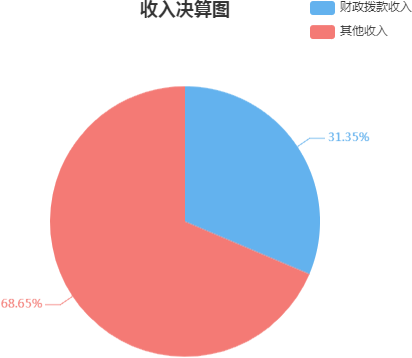 三、支出决算情况说明本年支出合计4896.90万元，其中：基本支出3477.85万元，占71.02%。项目支出1419.05万元，占28.98%。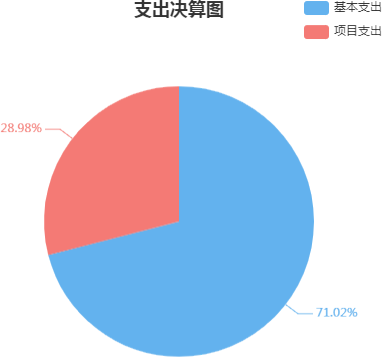 四、财政拨款收入支出决算总体情况说明2021年度财政拨款收入总计1548.61万元，与上年相比，减少116.85万元，下降7.02%。主要是部门决算以支定收，实行零结转。且财政国库集中支付未及时结算。2021年度财政拨款支出总计1548.61万元，与上年相比，减少116.85万元，下降7.02%。主要是部门决算以支定收，实行零结转。且财政国库集中支付未及时结算。五、一般公共预算财政拨款支出决算情况说明（一）财政拨款支出决算总体情况2021年度财政拨款支出1201.71万元，占本年支出合计的24.54%，与上年相比，财政拨款支出减少107.68万元，下降8.22%。主要是部门决算以支定收，实行零结转。且财政国库集中支付未及时结算。（二）财政拨款支出决算结构情况2021年度财政拨款支出1201.71万元，主要用于以下方面：一般公共服务支出（类）430.17万元，占比35.80%；社会保障和就业支出（类）178.85万元，占比14.88%；卫生健康支出（类）14.50万元，占比1.21%；农林水支出（类）27.99万元，占比2.33%；商业服务业等支出（类）311.01万元，占比25.88%；住房保障支出（类）72.71万元，占比6.05%；粮油物资储备支出（类）166.48万元，占比13.85%。（三）财政拨款支出决算具体情况2021年度财政拨款支出年初预算数为729.29万元，支出决算数为1201.71万元，完成年初预算的164.78%，其中：1、一般公共服务支出（类）商贸事务（款）行政运行（项）。年初预算为623.57万元，支出决算为220.37万元，完成年初预算的35.34%,决算数小于预算数的主要原因是：未及时结算国库集中支付。2、一般公共服务支出（类）商贸事务（款）招商引资（项）。  年初预算为0万元，支出决算为86.03万元，年初预算为0万元，无法计算完成比率，决算数大于预算数的主要原因是：根据实际支出需要在财政大预算资金内拨付。3、一般公共服务支出（类）商贸事务（款）事业运行（项）。年初预算为0万元，支出决算为7.39万元，年初预算为0万元，无法计算完成比率，决算数大于预算数的主要原因是：根据实际支出需要在财政大预算资金内拨付。4、一般公共服务支出（类）商贸事务（款）其他商贸事务支出（项）。年初预算为0万元，支出决算为114.83万元，年初预算为0万元，无法计算完成比率，决算数大于预算数的主要原因是：根据实际支出需要在财政大预算资金内拨付。5、一般公共服务支出（类）其他一般公共服务支出（款）其他一般公共服务支出（项）。年初预算为0万元，支出决算为1.55万元，年初预算为0万元，无法计算完成比率，决算数大于预算数的主要原因是：根据实际支出需要在财政大预算资金内拨付。6、社会保障和就业支出（类）行政事业单位养老支出（款）机关事业单位基本养老保险缴费支出（项）。年初预算为40.32万元，支出决算为27.62万元，完成年初预算的68.50%,决算数小于预算数的主要原因是：未及时结算国库集中支付。7、社会保障和就业支出（类）企业改革补助（款）企业关闭破产补助（项）。年初预算为0万元，支出决算为40.75万元，年初预算为0万元，无法计算完成比率，决算数大于预算数的主要原因是：根据实际支出需要在财政大预算资金内拨付。8、社会保障和就业支出（类）企业改革补助（款）其他企业改革发展补助（项）。年初预算为0万元，支出决算为29万元，年初预算为0万元，无法计算完成比率，决算数大于预算数的主要原因是：根据实际支出需要在财政大预算资金内拨付。9、社会保障和就业支出（类）抚恤（款）死亡抚恤（项）。年初预算为0万元，支出决算为63.31万元，年初预算为0万元，无法计算完成比率，决算数大于预算数的主要原因是：根据实际支出需要在财政大预算资金内拨付。10、社会保障和就业支出（类）退役安置（款）军队转业干部安置（项）。年初预算为0万元，支出决算为13.17万元，年初预算为0万元，无法计算完成比率，决算数大于预算数的主要原因是：根据实际支出需要在财政大预算资金内拨付。11、社会保障和就业支出（类）其他社会保障和就业支出（款）其他社会保障和就业支出（项）。年初预算为0万元，支出决算为4.98万元，年初预算为0万元，无法计算完成比率，决算数大于预算数的主要原因是：根据实际支出需要在财政大预算资金内拨付。12、卫生健康支出（类）行政事业单位医疗（款）行政单位医疗（项）。年初预算为20.16万元，支出决算为14.5万元，完成年初预算的71.92%,决算数小于预算数的主要原因是：未及时结算国库集中支付。13、农林水支出（类）水利（款）防汛（项）。年初预算为0万元，支出决算为27.99万元，年初预算为0万元，无法计算完成比率，决算数大于预算数的主要原因是：根据实际支出需要在财政大预算资金内拨付。14、商业服务业等支出（类）商业流通事务（款）行政运行（项）。年初预算为0万元，支出决算为295.74万元，年初预算为0万元，无法计算完成比率，决算数大于预算数的主要原因是：根据实际支出需要在财政大预算资金内拨付。15、商业服务业等支出（类）商业流通事务（款）其他商业流通事务支出（项）。年初预算为0万元，支出决算为1万元，年初预算为0万元，无法计算完成比率，决算数大于预算数的主要原因是：根据实际支出需要在财政大预算资金内拨付。16、商业服务业等支出（类）涉外发展服务支出（款）其他涉外发展服务支出（项）。年初预算为0万元，支出决算为14.27万元，年初预算为0万元，无法计算完成比率，决算数大于预算数的主要原因是：根据实际支出需要在财政大预算资金内拨付。17、住房保障支出（类）保障性安居工程支出（款）其他保障性安居工程支出（项）。年初预算为0万元，支出决算为46.38万元，年初预算为0万元，无法计算完成比率，决算数大于预算数的主要原因是：根据实际支出需要在财政大预算资金内拨付。18、住房保障支出（类）住房改革支出（款）住房公积金（项）。年初预算为30.24万元，支出决算为26.34万元，完成年初预算的87.10%,决算数小于预算数的主要原因是：未及时结算国库集中支付。19、粮油物资储备支出（类）粮油物资事务（款）行政运行（项）。年初预算为15万元，支出决算为18.8万元，完成年初预算的125.33%,决算数大于预算数主要原因是：根据实际支出需要在财政大预算资金内拨付。20、粮油物资储备支出（类）粮油物资事务（款）一般行政管理事务（项）。年初预算为0万元，支出决算为2.88万元，年初预算为0万元，无法计算完成比率，决算数大于预算数的主要原因是：根据实际支出需要在财政大预算资金内拨付。21、粮油物资储备支出（类）粮油储备（款）储备粮油补贴（项）。年初预算为0万元，支出决算为144.79万元，年初预算为0万元，无法计算完成比率，决算数大于预算数的主要原因是：根据实际支出需要在财政大预算资金内拨付。六、财政拨款基本支出决算情况说明2021年度财政拨款基本支出561.51万元，其中：人员经费511.19万元，占基本支出的91.04%，主要包括：基本工资、津贴补贴、奖金、伙食补助费、机关事业单位基本养老保险缴费、职业年金缴费、职工基本医疗保险缴费、其他社会保障缴费、住房公积金、退休费、抚恤金、生活补助、救济费、奖励金、其他对个人和家庭的补助；公用经费50.32万元，占基本支出的8.96%，主要包括：办公费、印刷费、咨询费、水费、电费、邮电费、物业管理费、差旅费、维修（护）费、会议费、培训费、公务接待费、劳务费、委托业务费、工会经费、福利费、公务用车运行维护费、其他商品和服务支出。七、一般公共预算财政拨款三公经费支出决算情况说明（一）“三公”经费财政拨款支出决算总体情况说明“三公”经费财政拨款支出预算为24.40万元，支出决算为6.00万元，完成预算的24.59%，其中：因公出国（境）费支出预算为0.00万元，支出决算为0.00万元，与本年预算数相同，与上年决算数相同。公务接待费支出预算为13.40万元，支出决算为3.48万元，完成预算的25.97%，决算数小于预算数的主要原因是财政国库集中支付未及时结算，与上年相比减少4.42万元，下降55.95%，减少的主要原因是财政国库集中支付未及时结算。公务用车购置费及运行维护费支出预算为11.00万元，支出决算为2.52万元，完成预算的22.91%，决算数小于预算数的主要原因是财政国库集中支付未及时结算，与上年相比减少2.74万元，下降52.09%，减少的主要原因是财政国库集中支付未及时结算。公务用车购置费支出预算为0.00万元，支出决算为0.00万元，与本年预算数相同，与上年决算数相同。公务用车运行维护费支出预算为11.00万元，支出决算为2.52万元，完成预算的22.91%，决算数小于预算数的主要原因是财政国库集中支付未及时结算，与上年相比减少2.74万元，下降52.09%，减少的主要原因是财政国库集中支付未及时结算。（二）“三公”经费财政拨款支出决算具体情况说明2021年度“三公”经费财政拨款支出决算中，公务接待费支出决算3.48万元，占58.00%，因公出国（境）费支出决算0.00万元，占0.00%，公务用车购置费及运行维护费支出决算2.52万元，占42.00%。具体情况如下：1、因公出国（境）费支出决算为0.00万元，全年安排因公出国（境）团组0个，累计团组0人次。2、公务接待费支出决算为3.48万元，全年共接待来访团组81个，来宾701人次，主要是招商引资、省市检查和调研、乡村工作接洽等公务活动发生的接待支出。3、公务用车购置费及运行维护费支出决算为2.52万元，其中：公务用车购置费0.00万元，衡山县商务局更新公务用车0辆。公务用车运行维护费2.52万元，主要是油料费、过桥过路费、维修维护费、保险费等支出，截止2021年12月31日，我单位开支财政拨款的公务用车保有量为1辆。八、政府性基金预算收入支出决算情况2021年度政府性基金预算财政拨款收入346.90万元；年初结转和结余0.00万元；支出346.90万元，其中:基本支出0.00万元，项目支出346.90万元；年末结转和结余0.00万元。具体情况如下：1、城乡社区支出（类）国有土地使用权出让收入安排的支出（款）农村基础设施建设支出（项）。年初预算为0万元，支出决算为346.9万元，年初预算为0万元，无法计算完成比率，决算数大于预算数的主要原因是：根据实际支出需要在财政大预算资金内拨付。九、国有资本经营预算财政拨款支出情况2021年度未发生国有资本经营预算财政拨款收支。十、机关运行经费支出说明本单位2021年机关运行经费支出50.32万元，年初预算数66.81万元，比年初预算减少16.49万元，减少24.68%，主要原因是：财政国库集中结算未及时结算。十一、一般性支出情况说明2021年本部门开支会议费3.86万元，用于召开招商引资、粮食收储、社零统计等会议，人数680人，内容为招商项目洽谈和评审，粮食收储政策宣传和实施方案，社零统计工作安排等；开支培训费1.2万元，用于开展招商、电商、社零等培训，人数225人，内容为省市县招商、社零统计、电商等业务培训学习等；未举办节庆、晚会、论坛、赛事活动。十二、政府采购支出说明本部门2021年度政府采购支出总额57.37万元，其中：政府采购货物支出10.99万元、政府采购工程支出46.38万元、政府采购服务支出0万元。授予中小企业合同金额57.37万元，占政府采购支出总额的100.00%，其中：授予小微企业合同金额57.37万元，占政府采购支出总额的100.00%；货物采购授予中小企业合同金额占货物支出金额的19.16%，工程采购授予中小企业合同金额占工程支出金额的80.84%，服务采购授予中小企业合同金额占服务支出金额的0%。十三、国有资产占用情况说明截至2021年12月31日，本部门共有公务用车1辆，其中，主要领导干部用车0辆、机要通信用车0辆、应急保障用车0辆、执法执勤用车0辆、特种专业技术用车0辆、其他按照规定配备的公务用车1辆，其他用车主要是招商引资工作；单位价值50万元以上通用设备0台（套），单位价值100万元以上专用设备0台（套）。十四、预算绩效评价工作开展情况本部门预算绩效管理开展情况、绩效目标和绩效评价报告等见附件。第四部分名词解释1．财政拨款收入：指单位本年度从同级财政部门取得的各类财政拨款。2．上级补助收入：指事业单位从主管部门和上级单位取得的非财政补助收入。3．机关运行经费：指行政单位（含参照公务员法管理的事业单位）使用一般公共预算安排的基本支出中的公用经费支出，包括办公及印刷费、邮电费、差旅费、会议费、福利费、日常维修费、专用材料及一般设备购置费、办公用房水电费、办公用房取暖费、办公用房物业管理费、公务用车运行维护费及其他费用。4．事业收入：指事业单位开展专业业务活动及其辅助活动取得的收入，事业单位收到的财政专户实际核拨的教育收费等资金在此反映。5．经营收入：指事业单位在专业业务活动及其辅助活动之外开展非独立核算经营活动取得的收入。6．附属单位上缴收入：指事业单位附属独立核算单位按照有关规定上缴的收入。7．其他收入：指单位取得的除上述“财政拨款收入”、“事业收入”、“经营收入”等以外的各项收入。8．使用非财政拨款结余：指事业单位使用非财政拨款结余（原事业基金）弥补当年收支差额的数额。9．年初结转和结余：指单位上年结转本年使用的基本支出结转、项目支出结转和结余和经营结余。10．结余分配：指事业单位按规定对非财政拨款结余资金提取的专用基金、缴纳的所得税和转入非财政拨款结余等。11．年末结转和结余资金：指本年度或以前年度预算安排、因客观条件发生变化无法按原计划实施，需要延迟到以后年度按有关规定继续使用的资金。12．基本支出：指为保障机构正常运转、完成日常工作任务而发生的支出，包括人员经费和公用经费。13．项目支出：指在为完成特定的工作任务和事业发展目标所发生的支出。14．上缴上级支出：指事业单位按照财政部门和主管部门的规定上缴上级单位的支出。15．经营支出：指事业单位在专业业务活动及其辅助活动之外开展非独立核算经营活动发生的支出。16．对附属单位补助支出：指事业单位用财政拨款收入之外的收入对附属单位补助发生的支出。17．“三公”经费：指单位用一般公共预算财政拨款安排的因公出国（境）费、公务用车购置及运行维护费和公务接待费。其中，因公出国（境）费反映单位公务出国（境）的国际旅费、国外城市间交通费、住宿费、伙食费、培训费、公杂费等支出；公务用车购置及运行维护费反映单位公务用车购置支出（含车辆购置税、牌照费）以及按规定保留的公务用车燃料费、维修费、过路过桥费、保险费、安全奖励费用等支出；公务接待费反映单位按规定开支的各类公务接待（含外宾接待）费用。18．一般公共服务支出（类）商贸事务（款）行政运行（项）：反映行政单位（包括实行公务员管理的事业单位）的基本支出。19．一般公共服务支出（类）商贸事务（款）招商引资（项）：反映用于招商引资、优化经济环境等方面的支出。20．一般公共服务支出（类）商贸事务（款）事业运行（项）：反映事业单位的基本支出，不包括行政单位（包括实行公务员管理的事业单位）后勤服务中心、医务室等附属事业单位。21．一般公共服务支出（类）商贸事务（款）其他商贸事务支出（项）：反映除上述项目以外其他用于商贸事务方面的支出。22．一般公共服务支出（类）其他一般公共服务支出（款）其他一般公共服务支出（项）：反映除上述项目以外的其他一般公共服务支出O23．社会保障和就业支出（类）行政事业单位养老支出（款）机关事业单位基本养老保险缴费支出（项）：反映机关事业单位实施养老保险制度由单位缴纳的基本养老保险费支出。24．社会保障和就业支出（类）企业改革补助（款）企业关闭破产补助（项）：反映财政用于国有企业关闭破产所需资金缺口的补助。25．社会保障和就业支出（类）企业改革补助（款）其他企业改革发展补助（项）：反映除上述项目以外财政用于企业改革发展方面的补助。26．社会保障和就业支出（类）抚恤（款）死亡抚恤（项）：反映按规定用于烈士和牺牲、病故人员家属的一次性和定期抚恤金、丧葬补助费以及烈士褒扬金。27．社会保障和就业支出（类）退役安置（款）军队转业干部安置（项）：反映军队转业干部教育培训、管理服务、退役金等方面的支出。28．社会保障和就业支出（类）其他社会保障和就业支出（款）其他社会保障和就业支出（项）：反映除上述项目以外其他用于社会保障和就业方面的支出。29．卫生健康支出（类）行政事业单位医疗（款）行政单位医疗（项）：反映财政部门安排的行政单位（包括实行公务员管理的事业单位，下同）基本医疗保险缴费经费，未参加医疗保险的行政单位的公费医疗经费，按国家规定享受离休人员、红军老战士待遇人员的医疗经费。30．农林水支出（类）水利（款）防汛（项）：反映防汛业务支出。有关事项包括防汛物资购置管护，防汛通信设施设备、网络系统、车船设备运行维护，防汛值班、水情报汛、防汛指挥系统运行维护、水毁修复以及防汛组织（如防汛预案编制、检査、演习、宣传、会议等），汛期调用民工及劳动保护，水利设施灾后重建，退田还湖，蓄滞洪区补偿、水情、雨情、决策支持，防汛视频会商，应急度汛，山洪灾害防治等。31．商业服务业等支出（类）商业流通事务（款）行政运行（项）：反映行政单位（包括实行公务员管理的事业单位）的基本支出。32．商业服务业等支出（类）商业流通事务（款）其他商业流通事务支出（项）：反映除上述项目以外其他用于商业流通事务方面的支出。33．商业服务业等支出（类）涉外发展服务支出（款）其他涉外发展服务支出（项）：反映除上述项目以外其他用于涉外发展服务方面的支出。34．住房保障支出（类）保障性安居工程支出（款）其他保障性安居工程支出（项）：反映除上述项目以外其他用于保障性住房方面的支出。35．住房保障支出（类）住房改革支出（款）住房公积金（项）：反映行政事业单位按人力资源和社会保障部、财政部规定的基本工资和津贴补贴以及规定比例为职工缴纳的住房公积金。36．粮油物资储备支出（类）粮油物资事务（款）行政运行（项）：反映行政单位（包括实行公务员管理的事业单位）的基本支出。37．粮油物资储备支出（类）粮油物资事务（款）一般行政管理事务（项）：反映行政单位（包括实行公务员管理的事业单位）未单独设置项级科目的其他项目支出。38．粮油物资储备支出（类）粮油储备（款）储备粮油补贴（项）：反映用于储备粮油和临时储存粮油的补贴支出。39．城乡社区支出（类）国有土地使用权出让收入安排的支出（款）农村基础设施建设支出（项）：反映土地出让收入用于农村供水保障、村庄公共设施建设和管护以及与农业农村直接相关的以工代赈等方面的支出。第五部分附件收入收入收入支出支出支出项目行次金额项目行次金额栏次1栏次2一、一般公共预算财政拨款收入11,160.26一、一般公共服务支出32430.17二、政府性基金预算财政拨款收入2346.90二、外交支出33三、国有资本经营预算财政拨款收入3三、国防支出34四、上级补助收入4四、公共安全支出35五、事业收入5五、教育支出36六、经营收入6六、科学技术支出37七、附属单位上缴收入7七、文化旅游体育与传媒支出38八、其他收入83,300.69八、社会保障和就业支出39178.859九、卫生健康支出4014.5010十、节能环保支出4111十一、城乡社区支出42346.9012十二、农林水支出4327.9913十三、交通运输支出4414十四、资源勘探工业信息等支出4515十五、商业服务业等支出463,659.3016十六、金融支出4717十七、援助其他地区支出4818十八、自然资源海洋气象等支出4919十九、住房保障支出5072.7120二十、粮油物资储备支出51166.4821二十一、国有资本经营预算支出5222二十二、灾害防治及应急管理支出5323二十三、其他支出5424二十四、债务还本支出55收入收入收入支出支出支出项目行次金额项目行次金额栏次1栏次225二十五、债务付息支出5626二十六、抗疫特别国债安排的支出57本年收入合计274,807.85本年支出合计584,896.90使用非财政拨款结余28结余分配59年初结转和结余2989.05年末结转和结余603061总计314,896.90总计624,896.90项目项目本年收入合计财政拨款收入上级补助收入事业收入经营收入附属单位上缴收入其他收入功能分类科目编码科目名称本年收入合计财政拨款收入上级补助收入事业收入经营收入附属单位上缴收入其他收入栏次栏次1234567合计4,807.851,507.163,300.69201一般公共服务支出413.85413.8520113商贸事务412.31412.312011301行政运行208.54208.542011308招商引资82.6282.622011350事业运行7.397.392011399其他商贸事务支出113.75113.7520199其他一般公共服务支出1.551.552019999其他一般公共服务支出1.551.55208社会保障和就业支出166.35166.3520805行政事业单位养老支出27.6227.622080505机关事业单位基本养老保险缴费支出27.6227.6220806企业改革补助65.0465.042080601企业关闭破产补助36.0436.042080699其他企业改革发展补助29.0029.00项目项目本年收入合计财政拨款收入上级补助收入事业收入经营收入附属单位上缴收入其他收入功能分类科目编码科目名称本年收入合计财政拨款收入上级补助收入事业收入经营收入附属单位上缴收入其他收入栏次栏次123456720808抚恤63.3163.312080801死亡抚恤63.3163.3120809退役安置5.395.392080905军队转业干部安置5.395.3920899其他社会保障和就业支出4.984.982089999其他社会保障和就业支出4.984.98210卫生健康支出14.5014.5021011行政事业单位医疗14.5014.502101101行政单位医疗14.5014.50212城乡社区支出346.90346.9021208国有土地使用权出让收入安排的支出346.90346.902120804农村基础设施建设支出346.90346.90213农林水支出27.9927.9921303水利27.9927.992130314防汛27.9927.99项目项目本年收入合计财政拨款收入上级补助收入事业收入经营收入附属单位上缴收入其他收入功能分类科目编码科目名称本年收入合计财政拨款收入上级补助收入事业收入经营收入附属单位上缴收入其他收入栏次栏次1234567216商业服务业等支出3,611.70311.013,300.6921602商业流通事务3,597.43296.743,300.692160201行政运行295.74295.742160202一般行政管理事务3,300.693,300.692160299其他商业流通事务支出1.001.0021606涉外发展服务支出14.2714.272160699其他涉外发展服务支出14.2714.27221住房保障支出60.9560.9522101保障性安居工程支出46.3846.382210199其他保障性安居工程支出46.3846.3822102住房改革支出14.5814.582210201住房公积金14.5814.58222粮油物资储备支出165.59165.5922201粮油物资事务20.8020.802220101行政运行18.8018.80项目项目本年收入合计财政拨款收入上级补助收入事业收入经营收入附属单位上缴收入其他收入功能分类科目编码科目名称本年收入合计财政拨款收入上级补助收入事业收入经营收入附属单位上缴收入其他收入栏次栏次12345672220102一般行政管理事务2.002.0022204粮油储备144.79144.792220401储备粮油补贴144.79144.79项目项目本年支出合计基本支出项目支出上缴上级支出经营支出对附属单位补助支出功能分类科目编码科目名称本年支出合计基本支出项目支出上缴上级支出经营支出对附属单位补助支出栏次栏次123456合计4,896.903,477.851,419.05201一般公共服务支出430.1797.04333.1320113商贸事务428.6395.49333.132011301行政运行220.3787.02133.362011308招商引资86.0386.032011350事业运行7.397.392011399其他商贸事务支出114.831.08113.7520199其他一般公共服务支出1.551.552019999其他一般公共服务支出1.551.55208社会保障和就业支出178.85109.0969.7520805行政事业单位养老支出27.6227.622080505机关事业单位基本养老保险缴费支出27.6227.6220806企业改革补助69.7569.752080601企业关闭破产补助40.7540.752080699其他企业改革发展补助29.0029.00项目项目本年支出合计基本支出项目支出上缴上级支出经营支出对附属单位补助支出功能分类科目编码科目名称本年支出合计基本支出项目支出上缴上级支出经营支出对附属单位补助支出栏次栏次12345620808抚恤63.3163.312080801死亡抚恤63.3163.3120809退役安置13.1713.172080905军队转业干部安置13.1713.1720899其他社会保障和就业支出4.984.982089999其他社会保障和就业支出4.984.98210卫生健康支出14.5014.5021011行政事业单位医疗14.5014.502101101行政单位医疗14.5014.50212城乡社区支出346.90346.9021208国有土地使用权出让收入安排的支出346.90346.902120804农村基础设施建设支出346.90346.90213农林水支出27.9927.9921303水利27.9927.992130314防汛27.9927.99项目项目本年支出合计基本支出项目支出上缴上级支出经营支出对附属单位补助支出功能分类科目编码科目名称本年支出合计基本支出项目支出上缴上级支出经营支出对附属单位补助支出栏次栏次123456216商业服务业等支出3,659.303,212.08447.2221602商业流通事务3,645.033,212.08432.952160201行政运行295.74295.742160202一般行政管理事务3,348.292,916.34431.952160299其他商业流通事务支出1.001.0021606涉外发展服务支出14.2714.272160699其他涉外发展服务支出14.2714.27221住房保障支出72.7126.3446.3822101保障性安居工程支出46.3846.382210199其他保障性安居工程支出46.3846.3822102住房改革支出26.3426.342210201住房公积金26.3426.34222粮油物资储备支出166.4818.80147.6822201粮油物资事务21.6818.802.882220101行政运行18.8018.80项目项目本年支出合计基本支出项目支出上缴上级支出经营支出对附属单位补助支出功能分类科目编码科目名称本年支出合计基本支出项目支出上缴上级支出经营支出对附属单位补助支出栏次栏次1234562220102一般行政管理事务2.882.8822204粮油储备144.79144.792220401储备粮油补贴144.79144.79收入收入收入支      出支      出支      出支      出支      出支      出项目行次金额项目行次合计一般公共预算财政拨款政府性基金预算财政拨款国有资本经营预算财政拨款栏次1栏次2345一、一般公共预算财政拨款11,160.26一、一般公共服务支出33430.17430.17二、政府性基金预算财政拨款2346.90二、外交支出34三、国有资本经营财政拨款3三、国防支出354四、公共安全支出365五、教育支出376六、科学技术支出387七、文化旅游体育与传媒支出398八、社会保障和就业支出40178.85178.859九、卫生健康支出4114.5014.5010十、节能环保支出4211十一、城乡社区支出43346.90346.9012十二、农林水支出4427.9927.9913十三、交通运输支出4514十四、资源勘探工业信息等支出4615十五、商业服务业等支出47311.01311.0116十六、金融支出4817十七、援助其他地区支出4918十八、自然资源海洋气象等支出5019十九、住房保障支出5172.7172.7120二十、粮油物资储备支出52166.48166.4821二十一、国有资本经营预算支出5322二十二、灾害防治及应急管理支出5423二十三、其他支出5524二十四、债务还本支出56收入收入收入支      出支      出支      出支      出支      出支      出项目行次金额项目行次合计一般公共预算财政拨款政府性基金预算财政拨款国有资本经营预算财政拨款栏次1栏次234525二十五、债务付息支出5726二十六、抗疫特别国债安排的支出58本年收入合计271,507.16本年支出合计591,548.611,201.71346.90年初财政拨款结转和结余2841.45年末财政拨款结转和结余60一般公共预算财政拨款2941.4561政府性基金预算财政拨款3062国有资本经营预算财政拨款3163总计321,548.61总计641,548.611,201.71346.90项目项目本年支出本年支出本年支出功能分类科目编码科目名称小计基本支出项目支出栏次栏次123合计1,201.71561.51640.20201一般公共服务支出430.1797.04333.1320113商贸事务428.6395.49333.132011301行政运行220.3787.02133.362011308招商引资86.0386.032011350事业运行7.397.392011399其他商贸事务支出114.831.08113.7520199其他一般公共服务支出1.551.552019999其他一般公共服务支出1.551.55208社会保障和就业支出178.85109.0969.7520805行政事业单位养老支出27.6227.622080505机关事业单位基本养老保险缴费支出27.6227.6220806企业改革补助69.7569.752080601企业关闭破产补助40.7540.752080699其他企业改革发展补助29.0029.00项目项目本年支出本年支出本年支出功能分类科目编码科目名称小计基本支出项目支出栏次栏次12320808抚恤63.3163.312080801死亡抚恤63.3163.3120809退役安置13.1713.172080905军队转业干部安置13.1713.1720899其他社会保障和就业支出4.984.982089999其他社会保障和就业支出4.984.98210卫生健康支出14.5014.5021011行政事业单位医疗14.5014.502101101行政单位医疗14.5014.50213农林水支出27.9927.9921303水利27.9927.992130314防汛27.9927.99216商业服务业等支出311.01295.7415.2721602商业流通事务296.74295.741.002160201行政运行295.74295.74项目项目本年支出本年支出本年支出功能分类科目编码科目名称小计基本支出项目支出栏次栏次1232160299其他商业流通事务支出1.001.0021606涉外发展服务支出14.2714.272160699其他涉外发展服务支出14.2714.27221住房保障支出72.7126.3446.3822101保障性安居工程支出46.3846.382210199其他保障性安居工程支出46.3846.3822102住房改革支出26.3426.342210201住房公积金26.3426.34222粮油物资储备支出166.4818.80147.6822201粮油物资事务21.6818.802.882220101行政运行18.8018.802220102一般行政管理事务2.882.8822204粮油储备144.79144.792220401储备粮油补贴144.79144.79人员经费人员经费人员经费公用经费公用经费公用经费公用经费公用经费公用经费科目编码科目名称决算数科目编码科目名称决算数科目编码科目名称决算数301工资福利支出416.79302商品和服务支出50.32307债务利息及费用支出30101基本工资189.1530201办公费2.1230701国内债务付息30102津贴补贴92.0430202印刷费2.4830702国外债务付息30103奖金15.0630203咨询费0.38310资本性支出30106伙食补助费30204手续费0.0331001房屋建筑物购建30107绩效工资30205水费0.5731002办公设备购置30108机关事业单位基本养老保险缴费47.7030206电费1.1031003专用设备购置30109职业年金缴费30207邮电费1.1331005基础设施建设30110职工基本医疗保险缴费39.1130208取暖费31006大型修缮30111公务员医疗补助缴费30209物业管理费31007信息网络及软件购置更新30112其他社会保障缴费5.3930211差旅费1.5031008物资储备30113住房公积金26.3430212因公出国（境）费用31009土地补偿30114医疗费30213维修（护）费31010安置补助30199其他工资福利支出2.0030214租赁费31011地上附着物和青苗补偿303对个人和家庭的补助94.4030215会议费31012拆迁补偿30301离休费30216培训费0.5731013公务用车购置30302退休费30217公务接待费0.1631019其他交通工具购置30303退职（役）费30218专用材料费31021文物和陈列品购置30304抚恤金72.6230224被装购置费31022无形资产购置30305生活补助21.7830225专用燃料费31099其他资本性支出30306救济费30226劳务费399其他支出30307医疗费补助30227委托业务费39906赠与30308助学金30228工会经费21.1939907国家赔偿费用支出30309奖励金30229福利费39908对民间非营利组织和群众性自治组织补贴人员经费人员经费人员经费公用经费公用经费公用经费公用经费公用经费公用经费科目编码科目名称决算数科目编码科目名称决算数科目编码科目名称决算数30310个人农业生产补贴30231公务用车运行维护费39999其他支出30311代缴社会保险费30239其他交通费用19.0930399其他对个人和家庭的补助30240税金及附加费用30299其他商品和服务支出人员经费合计511.19公用经费合计50.32预算数预算数预算数预算数预算数预算数决算数决算数决算数决算数决算数决算数合计因公出国(境）费公务用车购置及运行费公务用车购置及运行费公务用车购置及运行费公务接待费合计因公出国(境）费公务用车购置及运行费公务用车购置及运行费公务用车购置及运行费公务接待费合计因公出国(境）费小计公务用车购置费公务用车运行费公务接待费合计因公出国(境）费小计公务用车购置费公务用车运行费公务接待费12345678910111224.4011.0011.0013.406.002.522.523.48项目项目年初结转和结余本年收入本年支出本年支出本年支出年末结转和结余功能分类科目编码科目名称年初结转和结余本年收入小计基本支出项目支出年末结转和结余栏次栏次123456合计346.90346.90346.90212城乡社区支出346.90346.90346.9021208国有土地使用权出让收入安排的支出346.90346.90346.902120804农村基础设施建设支出346.90346.90346.90项目项目本年支出本年支出本年支出功能分类科目编码科目名称合计基本支出项目支出栏次栏次123合计